Supplementary Materials for:Effects of salinity on physicochemical properties, flavor compounds, and bacterial communities in broad bean paste-meju fermentationQingyanGuo 1,2,*, Jiabao Peng 1, Jingjing Zhao 1, Jie Lei 1, Yukun Huang 1,2,* and Bing Shao 1,3a School of Food and Bioengineering, Food Microbiology Key Laboratory of Sichuan Province, Xihua University, Chengdu 610039, China;b Chongqing Key Laboratory of Speciality Food Co-Built by Sichuan and Chongqing, Chengdu 610039, China;c Beijing Key Laboratory of Diagnostic and Traceability Technologies for Food Poisoning, Beijing Center for Disease Prevention and Control, Beijing 100013, China.*Corresponding author:Qingyan Guo, Yukun HuangMailing address: School of Food and Bioengineering, Food Microbiology Key Laboratory of Sichuan Province, Xihua University, Chengdu 610039, China.Email: 0120210019@mail.xhu.edu.cn (Qingyan Guo); hyk_diana@163.com (Yukun Huang)Supplementary MaterialsSupplementary Table 1 The sensitivities of sensors contained in the PEN3 electronic nose sensor array.Supplementary Fig. 1 PLS-DA diagram results of volatile flavor compounds during fermentation of BBP-meju with different salt concentrations. (A) Score scatter plot; (B) VIP plot.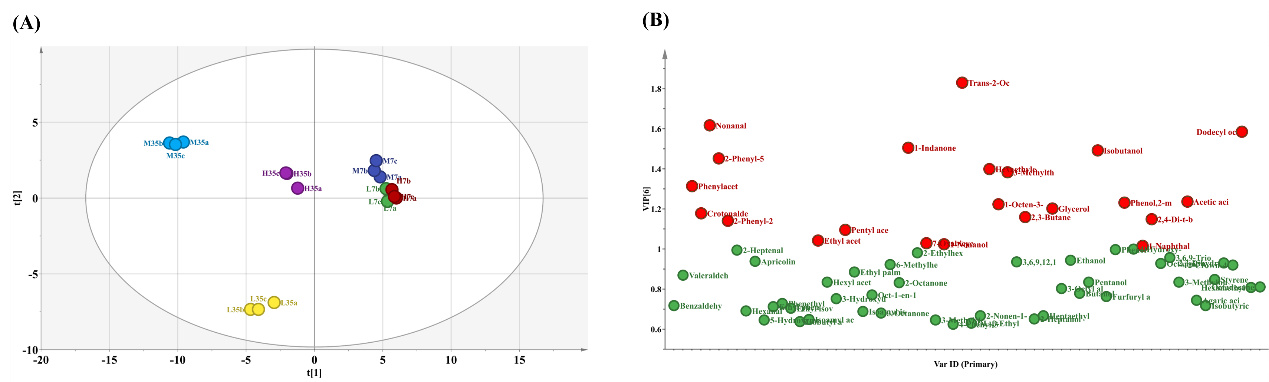 Supplementary Fig. 2 Rarefaction curves and shannon index curve for bacteria (A-B) and fungi (C- D).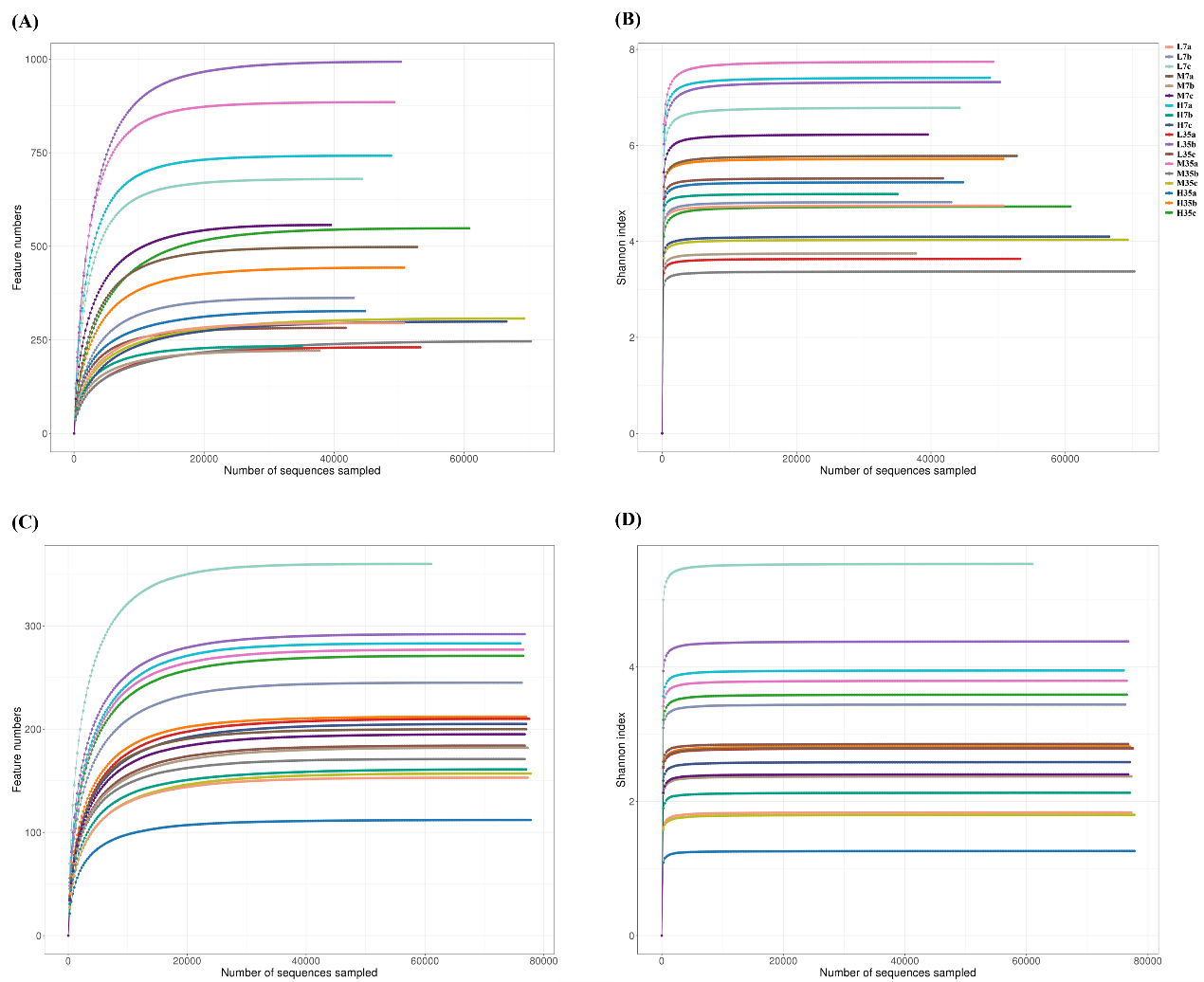 Supplementary Table 2 The α-diversity of bacterial and fungal community during fermentation of BBP-meju with different salt concentrations.ACE: Abundance-based Coverage Estimator.Sensor numberSensor namePerformance description1W1CAromatic compounds2W5SBroad range, react on nitrogen oxides3W3CAmmonia, aromatic compounds4W6SHydrocarbons5W5CAlkanes, aromatic compounds6W1SMethane, broad range of compounds7W1WSulfur compounds, terpenes8W2SBroad range, alcohols9W2WOrganic sulfur compounds10W3SMethane, aliphatic compoundsSamplesOTUsOTUsACEACEChao1Chao1SimpsonSimpsonShannonShannonCoverageCoverageSamplesBacteriaFungiBacteriaFungiBacteriaFungiBacteriaFungiBacteriaFungiBacteriaFungiL7a295153295.56153.75295.96153.450.910.364.741.8499.98%99.96%L7b362245362.18245.44362.43245.240.920.674.823.4499.96%99.97%L7c221360221.23360.14221.13360.120.80.953.755.5499.97%99.98%M7a742200742.43200.38742.36200.470.980.567.412.899.98%99.98%M7b680182680.29182.73680.08182.430.970.476.782.3799.99%99.97%M7c557195557.36195.17557.73195.610.950.486.232.499.93%99.96%H7a498283498.07283.82498.43283.160.950.755.783.9599.98%99.97%H7b233161233.13161.77233.66161.850.950.434.992.1399.96%99.96%H7c299205299.21205.34299205.330.860.524.12.5899.94%99.98%L35a230277230.36277.17230.28277.220.80.743.643.899.96%99.98%L35b327212327.25212.44327.34212.040.940.555.232.8299.98%99.95%L35c282271282.19271.73282.34271.770.950.695.313.5999.95%99.92%M35a993112993.73112.43993.07112.930.970.247.321.2699.96%99.93%M35b885171885.14171.36885.53171.610.980.487.742.3999.95%99.97%M35c548157548.16157.53548.82157.870.840.364.731.899.97%99.92%H35a443210443.45210.06443.54210.430.960.575.722.7999.97%99.99%H35b246292246.29292.36246.13292.810.740.823.374.3899.98%99.93%H35c307184307.43184.99307.64184.090.840.64.032.8599.98%99.95%